Healthy Ageing 								periode 2 Doel van periode 2 Het buddyproject is bedoeld om je aan het begin van de opleiding kennis te laten maken met een aantal algemene aspecten uit de toekomstige verpleegkundige beroepspraktijk. Je gaat in deze periode negen keer twee uur iets ondernemen met je buddy.Op je rooster staat de dinsdagmiddag de laatste drie lesuren van de dag Healthy Ageing, we gaan er van uit dat je twee klokuren bij je buddy bent en de rest kun je gebruiken voor reistijd indien nodig. Het buddyproject heeft de volgende doelen voor jou:Je maakt kennis met een vorm van zorg- en/of dienstverlenende beroepspraktijk;Je leert de leef- en belevingswereld van mensen met een hulpvraag kennen;Je ontdekt wat er komt kijken bij het aangaan en onderhouden van een min of meer professionele relatie;Je leert om te gaan met mensen die hulp nodig hebben en in te gaan op de hulpvraag;Je ontwikkelt alvast sociale en communicatieve vaardigheden;Je ontdekt je eigen sterke en minder sterke kanten binnen een praktijksituatie.Zo leg je een belangrijke basis voor een goede beroepshouding als verpleegkundige.Wat hebben we al gedaan? Gedurende periode 1 kijk je in je eigen kring (buurt, kennissen of familie) of er iemand is die én zorg nodig heeft en geschikt is om gekoppeld te worden aan jou. Denk hierbij aan een oudere in een verzorgingshuis maar ook je buurvrouw. Inmiddels heeft iedereen een buddy gevonden en een contract getekend waarin de afspraken zijn vermeld. Wiki – beoordeling – afsprakenformulier Wanneer je een geschikt iemand hebt gevonden ga je vragen waar diegene mee geholpen wil worden en welke behoefte er is. Dat kan variëren van zo nu en dan gezelschap krijgen, samen boodschappen doen, een uitje maken, samen koken en/of eten enz. Het gaat hierbij duidelijk om informele zorg, dus geen taken als iemand wassen, medicijnen verstrekken of verbanden wisselen. Helpen bij bijvoorbeeld steunkousen mag natuurlijk weer wel.Daarnaast heb je je verdiept in ouderen doormiddel van het maken van een tijdschrift. Tijdsinvestering In de periode van dinsdagmiddag 22 november 2016 tot en met dinsdag 18 april 2017 krijg je vanuit school de laatste 3 lesuren  van de dinsdag de tijd om naar je buddy te gaan. Je hoeft niet tijdens de toetsweek of de vakanties naar je buddy. Bij ziekte zul je de uren moeten inhalen.Van je slb-er krijg je een urenoverzicht uitgedeeld om aan het einde van periode 2 handtekeningen te verzamelen die bewijzen dat je bent geweest. Deze kun je vinden op de Wiki – healthy Ageing – beoordeling – urenverantwoording van de buddy ( deze kun je ook onderaan dit document vinden). Controle: Er worden steekproeven gehouden, de lesgevende docent belt met willekeurige buddy`s om te checken hoe de samenwerking gaat. Daarnaast maak je in periode 3 een levensboek met je buddy en in periode 4 presenteer je in een pitch je ervaringen die je hebt opgedaan met je buddy. Lesinhoud Tijdens de slb les is er regelmatig tijd om je vragen te stellen over je buddy, te vertellen waar je tegen aan loopt of te vertellen wat je wel of niet leuk vind om te doen. In week 9 lever je de eerste urenverantwoording in bij de docent. Uitleg over het levensboek komt in begin periode 3. Rol docent In het burgerschapsdocument heb ik een voorstel gedaan van de les inhoud. WelkomSlb mededelingenRondje eventuele vragen over de buddy of rondje ervaringen buddy ( dit kun je afwisselenBurgerschapsopdracht. Kijk maar wat je er mee wilt. Bij vragen kun je altijd bij mij terecht!Urenverantwoording Buddy  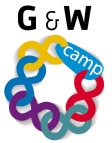 Datum  Handtekening buddy  Datum:Tijd: